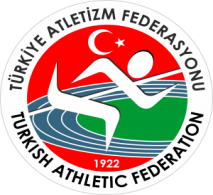           TÜRKİYE ATLETİZM FEDERASYONU2017 SEZONU                           KÜÇÜKLER VE YILDIZLAR KULÜPLER BÖLGESEL KROS LİGİ                                                            FİNAL YARIŞMALARI STATÜSÜFederasyonumuzun 2017 yılı faaliyet programında yer alan “TAF Turkcell Küçükler ve Yıldızlar Kulüpler Bölgesel Kros Ligi” final yarışmaları bu statü doğrultusunda yukarıda belirtilen tarihlerde yapılacaktır.A-GENEL KONULAR:Küçükler ve Yıldızlar Kulüpler Bölgesel Kros Ligi yarışmaları iki (2) kademe olarak düzenlenen grup yarışmaları sonrasında; gruplarda ilk üç sırada yer alan takımlar ile teknik kurulun belirleyerek finalde yarışma hakkı elde eden takımların katılımı ile yapılacaktır. Bunların dışında ikinci kademede ferdi olarak yarışmaya katılan ve gruplarda ilk dört sıralamada yer alan sporcularda final yarışmasına katılacaklardır. Final yarışması bu yaş grupları için aynı zamanda Türkiye Şampiyonası olarak değerlendirilecektir.Sporcular yarışmalara 2017 sezonu vizeli lisansları ile katılmak zorundadır. 2017 yılı vizesi yapılmayan antrenörler de takım listelerinde yer alamaz.Yarışmalar; IAAF Yarışma Kuralları ile bu statüde belirtilen kurallara göre düzenlenecektir.Yaş kategorileri :Küçükler kategorisi: 2002–2003-2004 doğumlular (daha küçükler doğumlular yarışamaz), Yıldızlar Kategorisi: 2000-2001 doğumlular olup küçükler kategorisindeki sporcular yıldızlar kategorisinde yarışamazlar.Yarışma Mesafeleri ;Küçük Kızlar	:  1.5 kmKüçük Erkekler	:  2 kmYıldız Kızlar   	:  2 kmYıldız Erkekler 	:  3 kmBir sporcu sadece gruplarda yarıştığı takım veya kulüp adına yarışmalara katılabilir. Yarıştığı takım adına puan kazanır.Takımlar dörder (4’er) sporcudan oluşacak olup; ilk üç (3) sporcunun geliş sırası puanlamaya alınacaktır. Puan toplamında puanların eşit olması durumunda; takım adına yarışan sporculardan puanlamaya dahil olan son sporcuların geliş sırasına bakılır. Bu sporculardan, daha önde olan sporcunun takımı önde yer alır.Final kademesinde takım kaydı alınmayacaktır. Teknik toplantıda gruplarda koşan sporcuların listeleri dağıtılacak ve değişiklikler teknik toplantıda yapılabilecektir. Yarışmaların teknik toplantısı yarışmalardan 1 gün önce saat 17.00’de yarışmanın yapılacağı Gençlik Hizmetleri Spor İl Md. lüklerince belirlenecek toplantı salonunda yapılacaktır. Teknik toplantıya her kulüpten, kulüplerince yetki verilmiş en fazla bir kişi katılabilecektir.Yarışmalarda kullanılacak göğüs numaraları Türkiye Atletizm Federasyonunca temin edilecektir. Yarışmalara katılan takımlar tek tip forma kullanmak zorundadır. Çağrı odasında hakemler tarafından kontrol edilecek ve tüm sporcuları aynı tip forma giymeyen takımlar yarışmalara alınmayacaktır. Tek tip forma giymeden yarıştıkları belirlenen takımlar diskalifiye edilecektir.Yarışma parkurunun hazırlanması ve organizasyonla ilgili diğer tüm işlemler yarışmanın yapılacağı ilin Gençlik Hizmetleri ve Spor İl Müdürlüğü tarafından sağlanacaktır. Atletizm Federasyonu Atletizm Yarışma Talimatının 7. maddesinde yer alan  “U16 kategorisinde ve proje yarışmaları kapsamında yapılacak yarışmalarda, fiziksel görüntüsü yaş grubuna uygun olmayan sporculardan, Üniversite veya Devlet Hastanesinden alınacak olan fotoğraflı ve Başhekim onaylı ana yaşını belirten kemik testi raporunun tespit komisyonuna sunulması istenecektir. Hastane doğum raporunu belgelendirenlerden kemik testi raporu istenmeyecektir. Yaşının kategorisine uygun olduğunu belgelendiremeyen sporcular, federasyonca oluşturulacak tespit komisyonu tarafından (Doktor, Bölge Koordinatörü, MHK Üyesi, Yarışma Direktörü) uygun görülen herhangi bir üst yaş grubunda yarıştırılırlar. ”hükmü uygulanacaktır. (İSTENEN BELGELER YENİ TARİHLİ - SON ÜÇ AY İÇİNDE ALINMIŞ - OLMALIDIR.) Takımlar oluşturulurken bu hükmün dikkate alınması, il takımlarının temsilci ve antrenörlerinin zor durumda kalmaması, sporun etik ve adil şartlarda yapılması açısından önem taşımaktadır.Final yarışmalarına getirilen sporcuların içinde 14. maddede belirtilen hususlara uyan sporcu olması durumunda sporcular yarışmaya alınmayacaktır. 1. Kademe yarışmaları sırasında, komisyon tarafından durumu 14. maddede belirtilen hususlara uyan sporcular istenen belgeleri getirmedikleri takdirde final yarışmalarına alınmayacaktır. Final yarışmaları sonunda Yıldız Kızlar ve Yıldız Erkekler kategorilerinde ilk on (10) sırada yer alan takımlar 20 Aralık 2017 tarihinde Adana’da düzenlenecek olan 15 Temmuz Demokrasi Zaferi Turkcell Kulüpler Kros Ligi Final yarışmalarına davet edilerek 4*1km bayrak yarışmasına katılacaklardır. Bu takımların bir temsilci veya antrenör ile dört sporcusunun yolluk ve yevmiyeleri Atletizm Federasyonu Başkanlığı tarafından ödenecektir.IAAF Kural: 144 1.(b) Medikal Delege veya resmi sağlık görevlisi tarafından söylendiği/istendiği takdirde sporcu yarışmadan çekilecektir.B- MALİ KONULARKüçükler ve yıldızlar kategorisi final yarışmalarında; kulüplerin 1. ve 2. kademe  yarışmalarına katılan 4 (dört) sporcu, 1 (bir) temsilci ve 1 (bir) antrenörün yolluk ve yevmiyeleri Türkiye Atletizm Federasyonu tarafından ödenecektir.Yarışmalara katılan kulüplere; 1-3 takımın 1 temsilci, 1 antrenörüne, 4 takımın 1 temsilci 2 antrenörüne, 5 - 7 takımın 2 temsilci 3 antrenörüne, 8 takımın 2 temsilci 4 antrenörüne, 9 - 11 takımın 3 temsilci 5 antrenörüne, 12 takımın 3 temsilci 6 antrenörüne, bu sayıların dışında katılım olduğunda da aynı oranlarda artırılarak, yolluk ve yevmiyeleri Türkiye Atletizm Federasyonu tarafından ödenecektir.Yarışmalara katılan kulüplerin, ilgili Gençlik Hizmetleri ve Spor İl Müdürlüğünden aldıkları onaylı kulüp - takım isim listelerini Federasyon görevlisine teslim etmeleri gerekmektedir. Silinti, kazıntı veya isim ilavesi yapılmış listeler kabul edilmez.Yarışmalara 800km ve daha uzak mesafeden gelen takımlar ile teknik toplantıya katılan temsilci veya antrenör bir kişiye bir günlük fazla ödeme yapılır.Final yarışmalarında ilk 15 takımın ve bireysel olarak ilk 20 sıralama içinde yer alan ferdi sporcuların yolluk ve yevmiyesi Atletizm Federasyonu Başkanlığı tarafından ödenecektir.Ferdi sporculardan ;1-3 sporcusu barajı geçen ilin 1 antrenörüne,4-6 sporcusu barajı geçen ilin 1 antrenör, 1 temsilcisine,7-10 sporcusu barajı geçen ilin 2 antrenör, 1 temsilcisine, yolluk ve yevmiyeleri Atletizm Federasyonu Başkanlığınca ödenecektir.Küçükler Yıldızlar Bölgesel Kros Ligi Final yarışmalarına; takımı finalde yarışma hakkı kazanan il temsilcileri de katılacak olup yolluk ve yevmiyeleri Atletizm Federasyonu Başkanlığı tarafından ödenecektir.C – ÖDÜL Final yarışmalarında ilk üçe giren sporculara madalya, takımlara kupaları ve takımda yer alan sporculara madalyaları Atletizm Federasyonu Başkanlığı tarafından verilecektir. Aynı kulüp adına A – B – C adı altında final yarışmalarına gelen takımlarda ilk üç içerisinde yer alırlarsa kupa almaya hak kazanırlar.        Statü içeriğindeki anlaşılmayan konularla ilgili olarak aşağıda ismi yazılı Teknik Kurul üyesinden bilgi alınabilir.           Halil Akkaş       Teknik Kurul Üyesi       Mesafeler Koordinatörü       0541-7834343	FİNAL KADEMESİ2 Aralık 2017 Kuşadası/AYDINYARIŞMA TEKNİK TOPLANTISI TARİH VE YERİ1 Aralık 2017 Saat:17:00 TUSAN Otel – Kuşadası/AYDIN